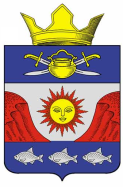 РОССИЙСКАЯ ФЕДЕРАЦИЯ ВОЛГОГРАДСКАЯ ОБЛАСТЬ                                                                                                    КОТЕЛЬНИКОВСКИЙ МУНИЦИПАЛЬНЫЙ РАЙОНКРАСНОЯРСКОЕ СЕЛЬСКОЕ ПОСЕЛЕНИЕСОВЕТ НАРОДНЫХ ДЕПУТАТОВ                                                   РЕШЕНИЕ № 28/2«22» декабря  2020 г.                                                                     х. КрасноярскийО принятии от органов местного самоуправления Котельниковского муниципального района Волгоградской области осуществления части их полномочий по решению вопросов местного значенияВ соответствии с Федеральным законом от 06.10.2003 г. № 131-ФЗ «Об общих принципах организации местного самоуправления в Российской Федерации», Уставом Красноярского сельского поселения Котельниковского муниципального района Волгоградской области, решением Совета народных депутатов Красноярского сельского поселения Котельниковского муниципального района Волгоградской области от «26»сентября 2015 г. № 29/1 «О Порядке заключения органами местного самоуправления Красноярского сельского поселения Котельниковского муниципального района Волгоградской области соглашений с органами местного самоуправления Котельниковского муниципального района Волгоградской области о передаче осуществления части полномочий по решению вопросов местного значения» Совет народных депутатов Красноярского сельского поселения Котельниковского муниципального района Волгоградской области решил:1. Принять от органов местного самоуправления Котельниковского муниципального района Волгоградской области осуществление их полномочий на территории Красноярского сельского поселения Котельниковского муниципального района Волгоградской области по организации в границах поселения:тепло-, и водоснабжения населения, водоотведения, снабжения населения топливом в пределах полномочий, установленных законодательством Российской Федерации;ритуальных услуг и содержание мест захоронения.2. Рекомендовать главе Красноярского сельского поселения Котельниковского муниципального района Волгоградской области Кравченко Н.В. подписать с администрацией Котельниковского муниципального района Волгоградской области соглашение о передаче части полномочий сроком до 31.12.2021 г.3. Настоящее решение вступает в силу с 01.01.2021 г. и действует до 31.12.2021 г. (включительно). Глава Красноярского сельского поселения                                                                     Н.В.Кравченко